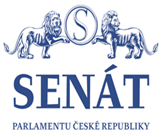 Výbor pro zdravotnictví a sociální politiku Senátu PČR si Vás dovoluje pozvat na klinicko-patologický seminář s názvemCo budeme učit mediky o infekci SARS CoV2 ?který se koná 6. října 2020 od 9.50 hod. v Jednacím sále Valdštejnského palácev gesci místopředsedy VZSP prof. MUDr. Jana Žaloudíka, CSc., který bude seminář moderovat I. 9.50	 Uvítání – MUDr. Lumír Kantor, PhD, předseda VZSP II.  Stanoviska odborníků z praxe:  10.00	MUDr. Renata Ciupek - epidemioložka, Krajská hygienická stanice Jm kraje, Brno 10.15	prim. MUDr. Václava Adámková - klinická mikrobioložka, VFN Praha10.30	MUDr. Hana Zelená, PhD - viroložka, Centrum klinických laboratoří ZÚ Ostrava 10.45 	prof. MUDr. Vojtěch Thon, PhD - klinický imunolog, RECETOX MU a AKIMED  Brno 11.00	prof. MUDr Jiří Beran, CSc. - vakcinolog, Centrum očkování, Hradec Králové etc. 11.15	MUDr. Martin Dobiáš, PhD - soudní lékař,  ÚSLMP LF UP Olomouc11.30	prof. MUDr. Vlastimil Válek, CSc. – radiolog, Radiologická klinika FN Brno, poslanec 11.45	MUDr. Petr Šonka -  praktický lékař, předseda Sdružení praktických lékařů  12.00   Mgr. Helena Pavelková - sestra, Oddělení následné péče, Nemocnice Frýdek-Místek 12.15	prim. MUDr. Hana Roháčová CSc.- infektoložka, Nemocnice Na Bulovce Praha  12.30	MUDr. Tomáš Šebek - chirurg, Centrum pro covid-19, Nemocnice Na Františku, Praha 12.30	prof. MUDr. Vladimír Černý, PhD,FCCM - intenzivista, KARIM UK Hradec Králové etc. 12.45	prof. MUDr. Hana Kubešová, CSc.- geriatrička, Interní geriatrická klinika FN Brno13.00	prof. MUDr. Martina Vašáková, PhD -  pneumoložka, alergoložka a imunoložka, Pneumologická klinika 1. LF UK a Thomayerovy nemocnice Praha13.15	MUDr. Pavla Nykodýmová - ambulantní pneumoložka, Říčany u Prahy 13.30	MUDr. Alice Tomková - dermatoložka, Praha 13.45	doc. MUDr. Martin Anders, PhD- psychiatr, Psychiatrická klinika VFN Praha 14.00	prof. RNDr. Ladislav Dušek, PhD - biostatistik, ÚZIS PrahaIII. Závěr a poděkování : prof. MUDr. Jan Žaloudík, CSc. 
                                         medik 1973-79, emeritní děkan LF MU 2003-10, senátor  						 MUDr. Lumír Kantor, PhD					předseda Výboru pro zdravotnictví a sociální politikuRegistrace od 9:20 hod.Vystoupení účastníků jsou chráněna autorskými právy a účastníci souhlasí s případným zveřejněním svých vystoupení na internetových stránkách SenátuPři vstupu do Senátu Parlamentu ČR je třeba prokázat se platným dokladem a projít bezpečnostní kontrolou. Vstup z Valdštejnské ulice recepce A. Svoji účast potvrďte do 2. 10. 2020 na email: hubackovai@senat.cz. 